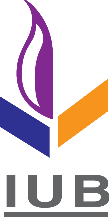 Department of Electrical & Electronic EngineeringIndependent University, BangladeshPROGRESS REPORT (1ST TERM)OFFINAL YEAR DESIGN PROJECT (EEE 400)TITLE OF THE PROJECTXXXXX XXXX XXXX XXXX XXX Submitted ByXxxxxx (123456)andXxxxxx (132456)Supervised ByYyyyyyy yyyyyProfessor / Associate Professor / Assistant Professor / Senior Lecturer / Lecturer, Dept. of EEE, IUBSpring 2020July 08, 2020IntroductionBackground and MotivationGoals and ObjectivesResearch Methodology and Implementation / ValidationDescribe how the project addresses the complex engineering problemsProposed budget for implementing the project Work Plan (RACI matrix and Gantt Chart)Expected OutcomeImpact of project on society, health, safety, legal and cultural issuesImpact of project on the environment and sustainabilityReferencesxxxx.xxxx.xxxx.